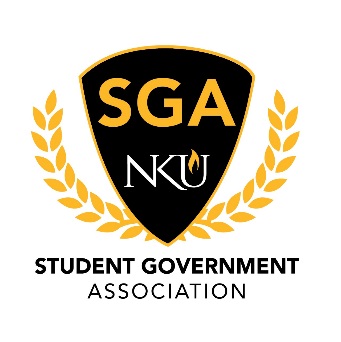 MinutesSeptember 17th, 2018Call to OrderThe weekly meeting of Northern Kentucky University’s Student Government Association was called to order by President Hannah Edelen in the Governance Room at 3:30 pm.Roll CallSecretary of Administration Mick Nelson conducted a roll call.Senators Present: Akinrele, Amazendes, Asinugo, Barnes, Brown, Cahal, Craig,  Delamar, Dichtl, Duru, Flowers, Gagne (Chair), Gifford, Gilliam, Henderson, Holmes, Juarez, Kuderer, Lopez (Chair), McClellan, Miller (Chair), Millward, Sparks, Ramirez, Vesgas, Walzer, Weedn, Weimer, ZeinSenators Excused: NoneSenators Absent: NoneJustices Present: Baker, Cullen, Roy (Chief), SanfordJustices Excused: NoneJustices Absent: VolandExecutive Board Members Present: Mitchell, White, Nelson, Frey, Edelen, AndersonExecutive Board Members Excused: NoneExecutive Board Members Absent: NonePledge of AllegianceThe Pledge of Allegiance was led by Secretary of Student Involvement Jordan WhiteReading of MinutesPresident Edelen entertained a motion to table the minutes from the meeting on September 10th, 2018, sub moved by Senator Millward and seconded by Senator AmazendesPresident Edelen entertained a motion to move unfinished business to the top of the order, sub moved by Chair Lopez and seconded by Senator WalzerUnfinished BusinessA second reading of the resolution recognizing Veteran Suicide Awareness Week by Senator Jontay Brown, read by Chair Janiah MillerThe floor was open for discussion for 3 minutesSecretary Nelson entertained a motion to call to question, sub moved by Senator Weedn and seconded by Senator McClellanResolution passes with a vote of 29-0-0Open SessionVice President for Government, Corporate, and Foundation Engagement Adam Caswell, KY State Senator Chris McDaniel, and KY State Senator Will SchroderNKU Funding from FrankfortNKU does not get its fair share of funding from FrankfortNew performance funding model is in place which is based on outcomes-based fundingPension crisis, KERSWhat SGA can do to get involvedRally for Higher EdFuture Leaders Internship ProgramThe floor is open to the senate for questionsSenator Walzer: “Why not split the pension burden equally amongst schools?”Senator McDaniel: “There are hundreds and hundreds on employers within the state and it would be possible for it to be split equally amongst the schools. There are two different ways to calculate the liability. There is a higher liability for employees that are older. You have to look at what is the appropriate policy. The problem is for universities to get out of the pension policy.”Senator Barnes: “What are the strategies for not putting as much of a financial burden on the students?”Senator McDaniel: “It is very difficult to achieve a quality and affordable education. Timely completion of degrees weighs heavily on the cost”Senator Dichtl: “Will performance funding work similar to how it is structured in high school?”Senator McDaniel: “It will differ. Factors such as graduation rate and freshmen retention will weigh heavily on performance-based funding.”Senator Weedn: “What are some ideas on increasing revenue?”Senator Schroder: “Investing in companies around the area.”Senator McDaniel: “The university can increase revenue by adding more programs and hiring premium educators to give a quality education.”Appointment of Trey BakerThe floor will be open for discussion for 30 minutes and no longer. There will be four visitors allowed to speak and they will be allowed 4 minutes each. This will be a civil discussion.President Edelen entertained a motion to open the floor for discussion for 30 minutes, sub moved by Senator Gilliam and seconded by Senator McClellanTravis Roy: “According to Roberts Rules of Order, everything was done by the book.”Nova Grace: “This situation, from the moment the person was accused all the way up to now, has been handled very, ridiculously poorly by SGA.”Chair Lopez motioned to go into executive session, seconded by Senator WeednPresident Edelen entertained a motion to do a roll call vote, sub moved by Senator Juarez and seconded by Senator BarnesMariah Jones: “These memes are not jokes, they are hurtful to our community.”Chamberlain Mack: “These are freedoms of speech, but not freedoms of consequence and consequences should be taken for the appointment of Trey Baker.”Noel Waltz: “SGA should remove Baker from his position and make a formal apology.”Travis Roy: “Would like to apologize for the feelings that were hurt. I would never go out of my way to withhold any information.”Joy Flowers: “There is more to an organization that just boycotting and supporting.”Shelby Sanford: “What the executive board members have done is follow the correct procedure.”Allison Vesgas: “I appreciate all of the passion from our guests.”President Edelen entertained a motion to go into a five minute recess, sub  moved by Chair Lopez and seconded by Chair GagneStudents Present During Open Session: Alyya Scott, Danielle Abernathy, Orvelle Thomas, CT Hammans, Enrica Jackson, Tara Collins, Chambelain Mack, James Wilkins, Janise Price, Samantha Mitchell, Kamira Jeffreys Coley, Selena Johnson, Ben Eglin, Katie Sharp, Arthur Patrion, O’Bryen Edwards, Dylan Fisher, Rosaleen Molony, Anna Burt, Jami Rudd, Kaylee Schultz, Megan Stieritz, Gisela Garcia, Kylie Noah, Bethany Bennet, Umajesty Allah, Molly M. Brown, Katie Tierney, Emma Samhey, Andrew Evans, Ashley Harris, Kat Yoakem, Cassie Rinehard, Katie Bishop, Bailey Fox, Nova GraceExecutive Board ReportsSecretary of Public Relations, Katie MitchellNo ReportSecretary of Student Involvement, Jordan WhiteActivity program tomorrow from 12 to 1Secretary of Administration, Mick NelsonCongratulations to new appointees and elected freshmen senatorsName tags will be completed by next meeting for the new membersVice President, Matt FreyFaculty Senate will be on September 24thPresident, Hannah EdelenNeed volunteers for the Smoking Policy CommitteeSenators Dichtl, McClellan, and WeednChair ReportsStudent Rights, Janiah MillerWorking with Erica Jay on smoking policyTalked about town hall on inclusivity and diversity. She asked for help from anyone in the Student Government to partake on these initiatives.   University Improvements, Paula Marie GagneWear comfortable clothes and shoes for the Safety WalkAcademic Affairs, Jarett LopezHappy MondayVictor Talks: Bonnie Meyer, Eric RoseTrayonna Barnes: “University Assessment Committee will be on October 15th.”Ex Officio ReportsChief of Staff, Jake AndersonOrientations for new senatorsGood work to Allan for working on teacher evaluationsChief Justice, Travis RoyThank you for passing the resolutionOctober 6th will be the Warrior Run at 7:15Kicked off communication with the state legislators todayAdvisor ReportsSarah AikmanNo reportArnie SlaughterNo reportBob AlstonNo reportLiaison ReportsThe Northerner, Ryan CliftonNo reportStaff Congress, Felicia ShareHappy to be a liaison for the organizationNew BusinessAnnouncementsSenator Amazendes – desks were changed in LandrumSenator Juarez – Alpha Si Lambda will be hosting a bone marrow driveSenator Weedn – Idea for a resolution of pulling a dead weekSenator Zein – Volleyball game for the International Student Union right after meetingSenator Craig – FSLC meets every Wednesday in the UC BallroomSecretary Mitchell – Open to suggestions about position; DZ Paint a Turtle CampChief of Staff Anderson – Working on getting the printer in Callahan fixedAdjournmentPresident Edelen entertained a motion to adjourn, sub moved by Chair Lopez and seconded by Senator BarnesMeeting is adjourned at 5:31 pm.